Отчет по результатам проведения городской логопедической неделиНазвание муниципальной бюджетной дошкольной образовательной организации    МБДОУ «Детский сад № 14»с 4.12.17 по  8.12.17 г.Краткий самоанализ:Какие инновационные (впервые на уровне учреждения) формы, методы были использованы                                                                                                                вами? Воспитатели активно применяли новые технологии, в заучивании небольших четверостиший. Воспитатели в работе с детьми применяли разнообразные игры и упражнения на дыхания, пальчиковые игры, самомассаж в различные режимные моменты.Ваши общие впечатления о Недели Позитивное, были показаны презентации учителей-логопедов, педагога - психолога ДОО с рекомендованным материалом: методиками работы по развитию всех компонентов связной речи воспитанников, дидактические игры и упражнения для развития речевых навыков. У педагогов ДОО повысился интерес работе в данном направлении, образовательной области - Речевое развитие».Ваши предложения: продолжать проводить ежегодно Логопедические недели 1 раз в год.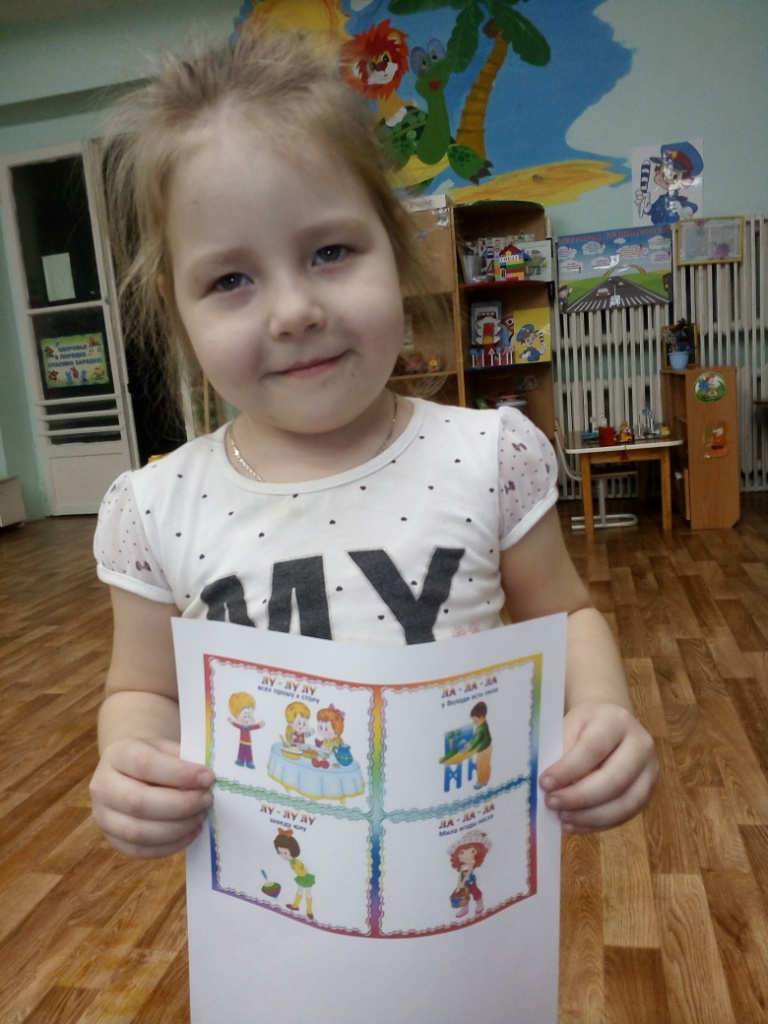 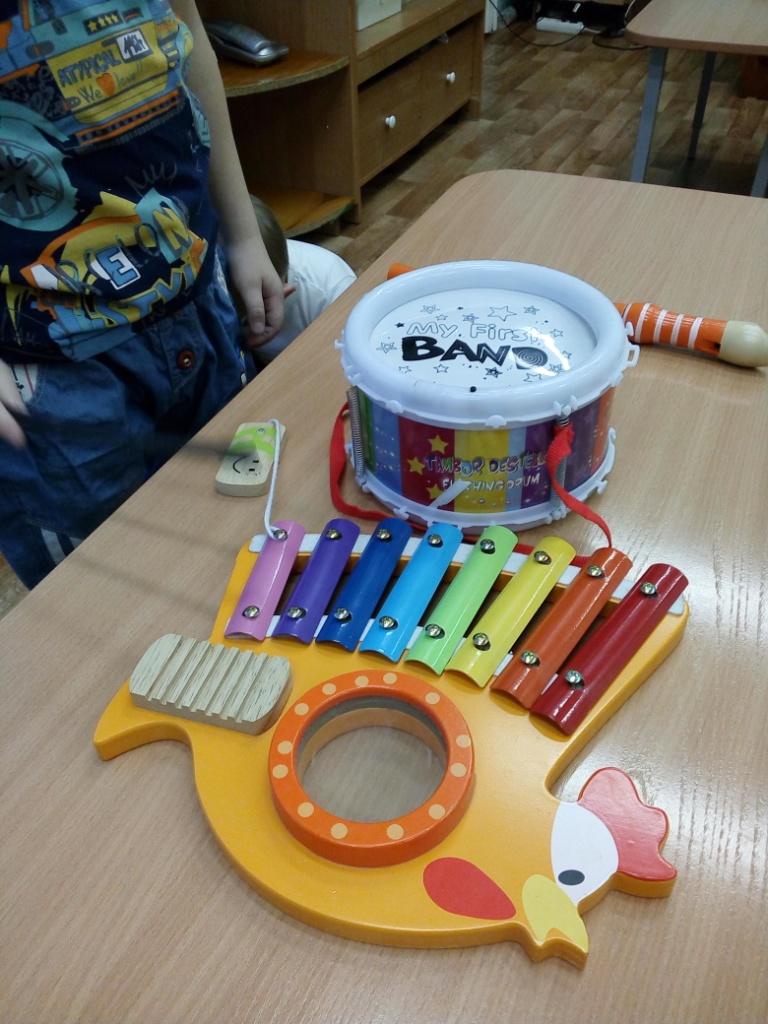 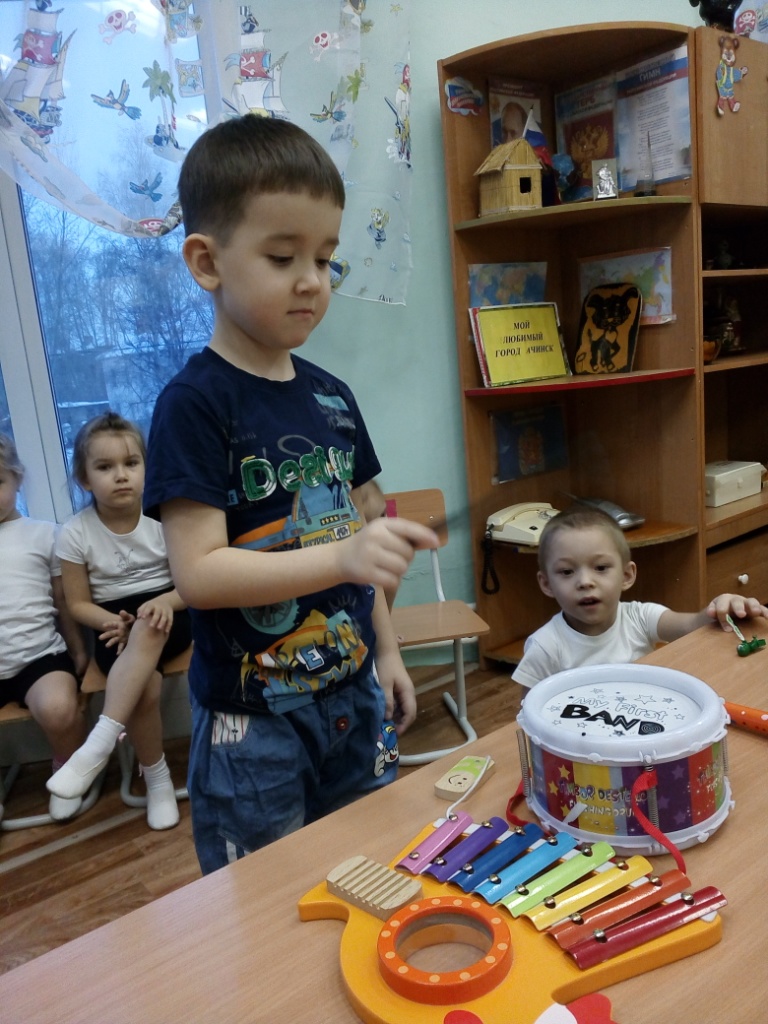 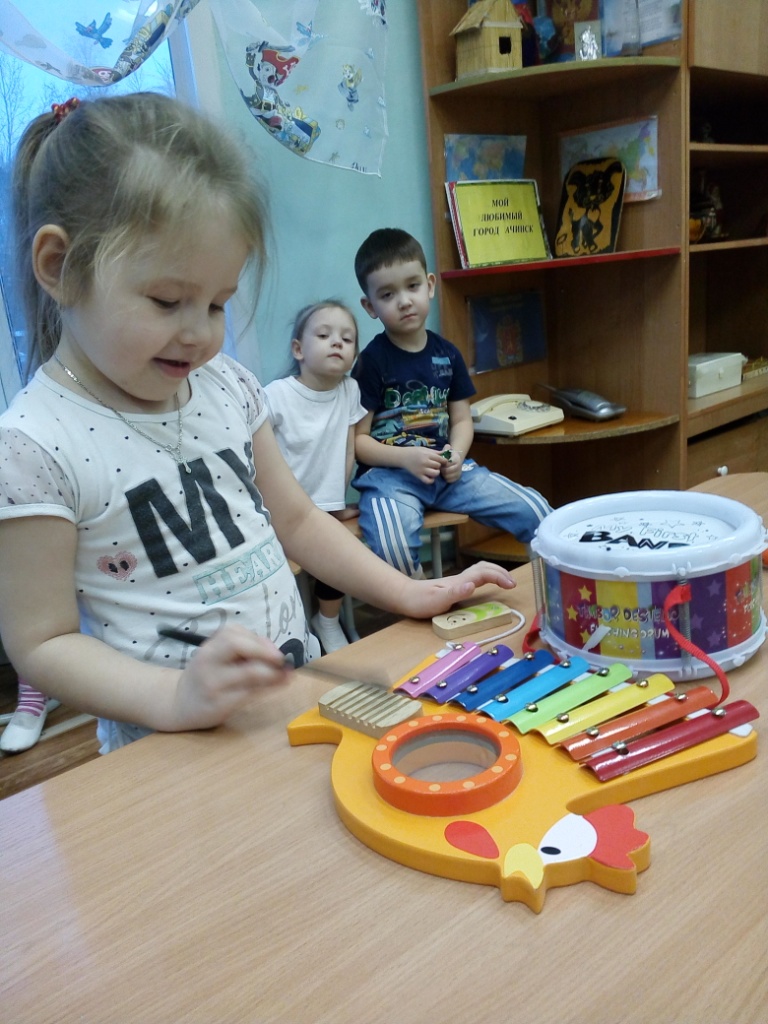 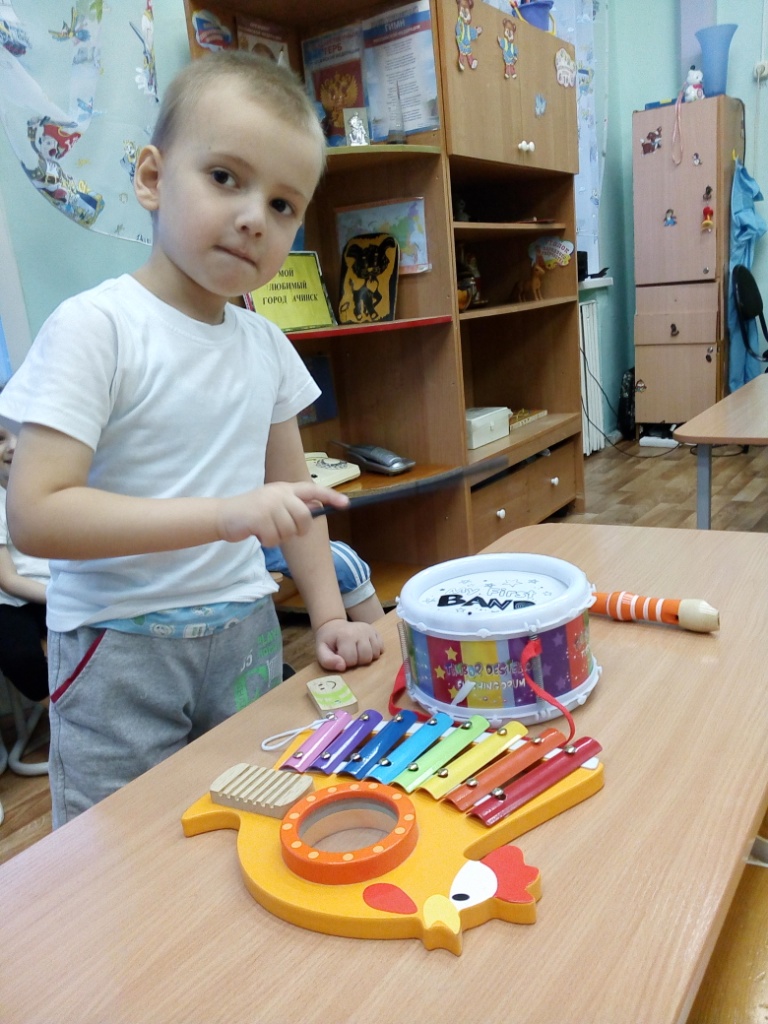 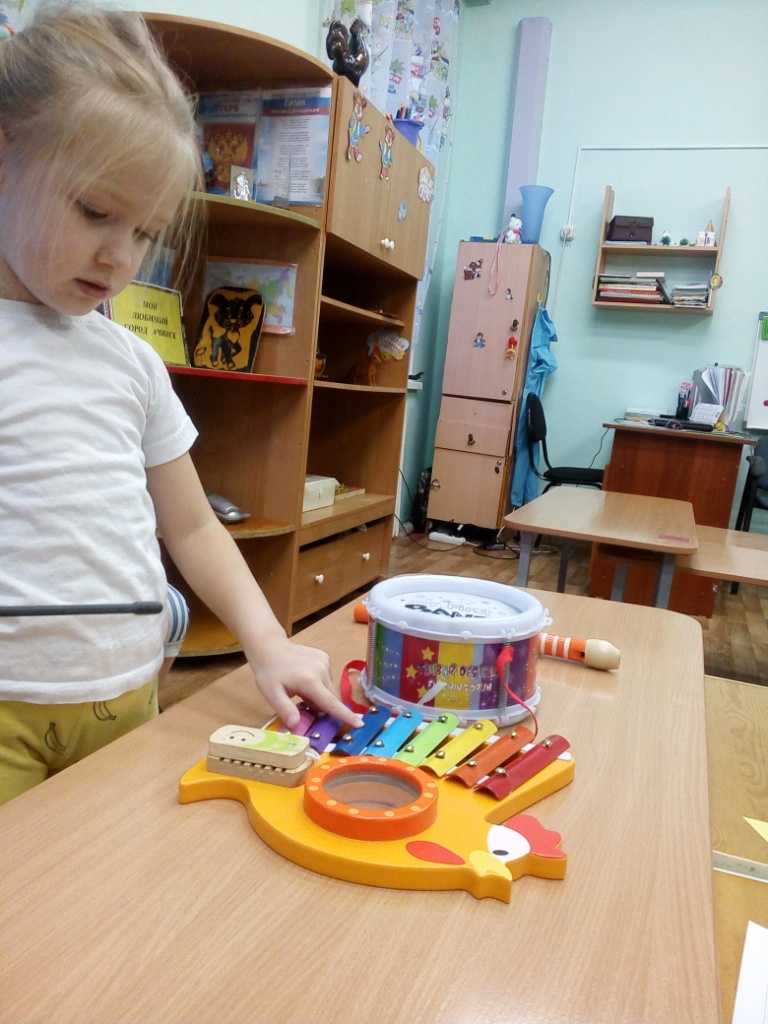 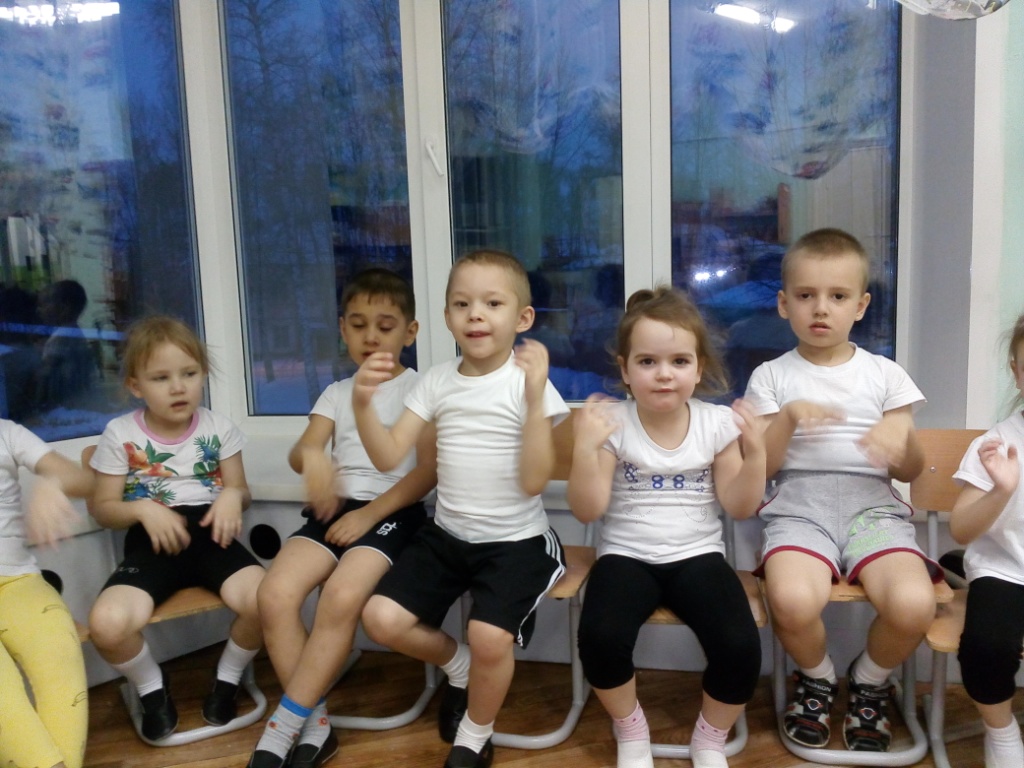 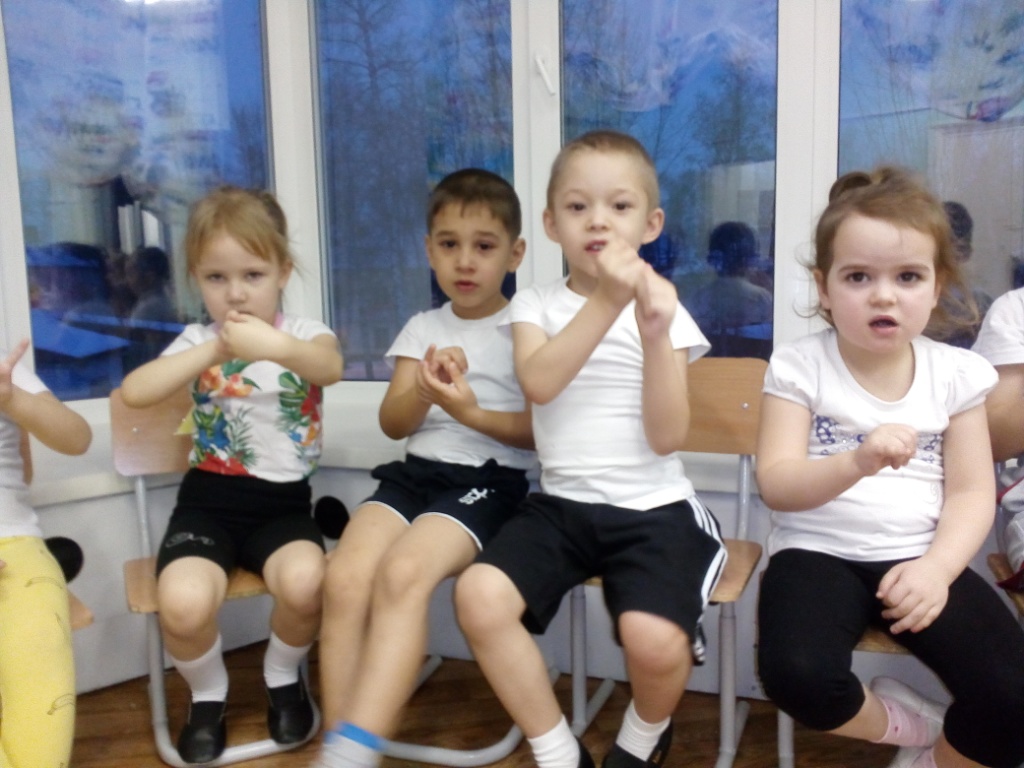 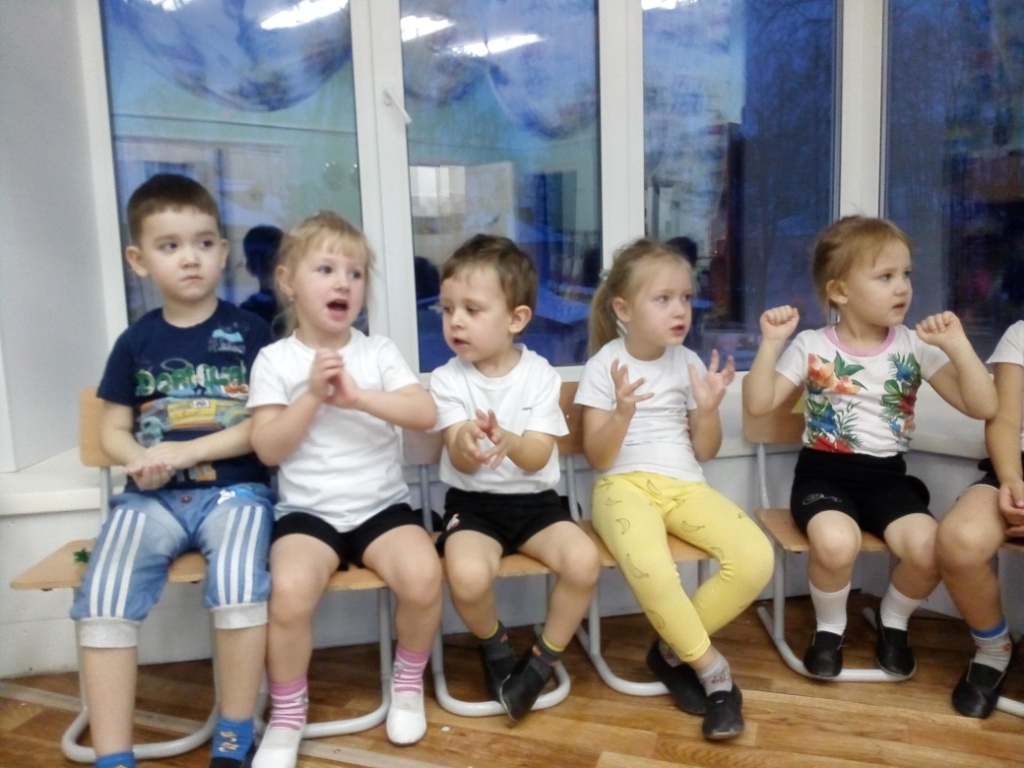 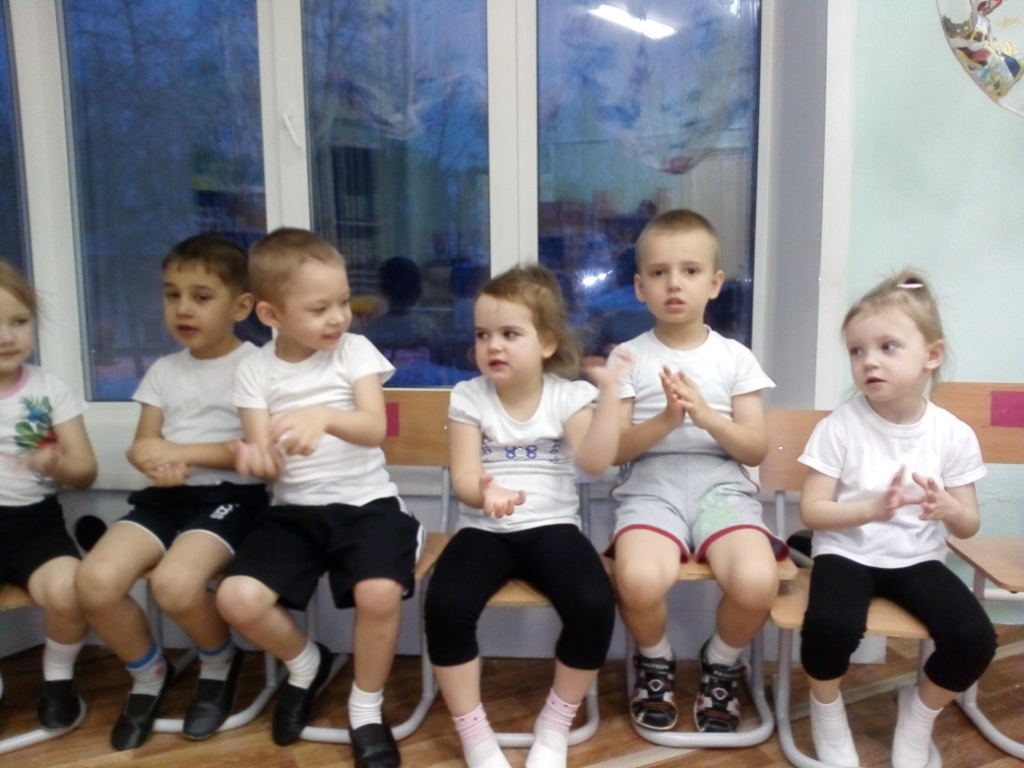 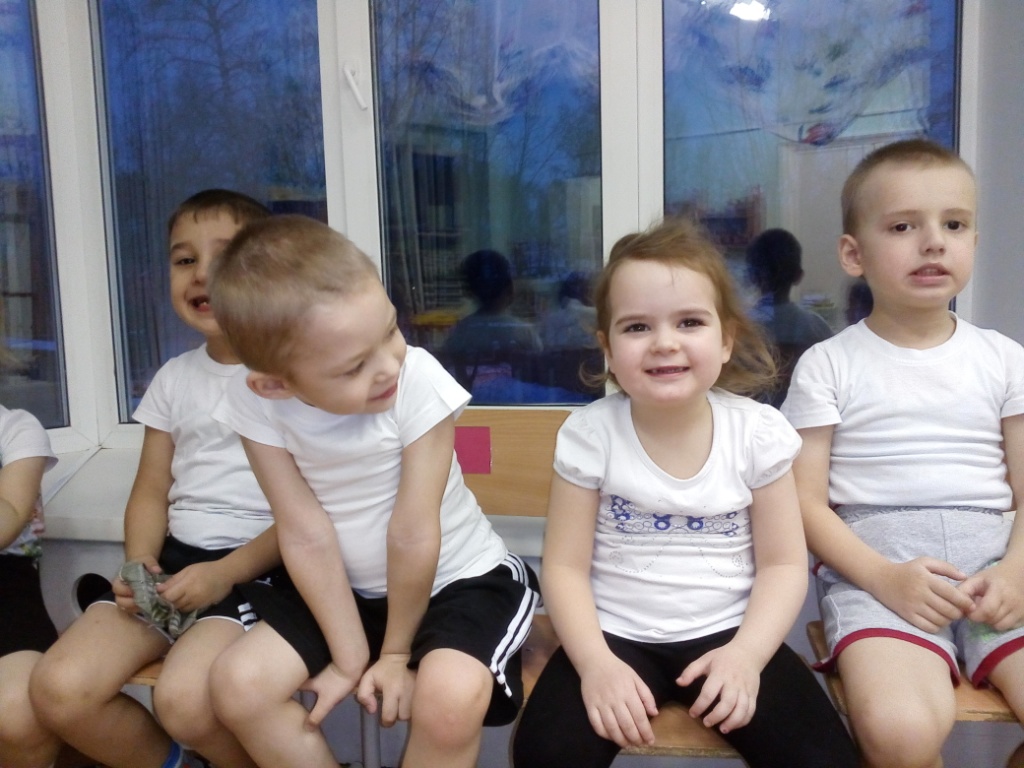 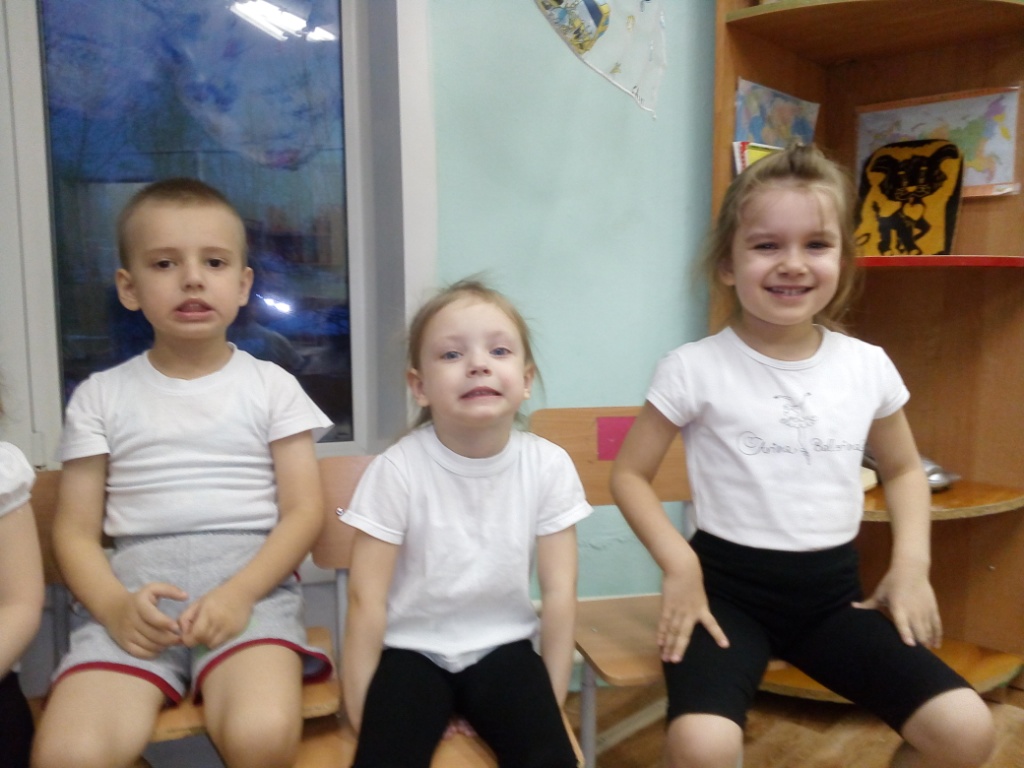 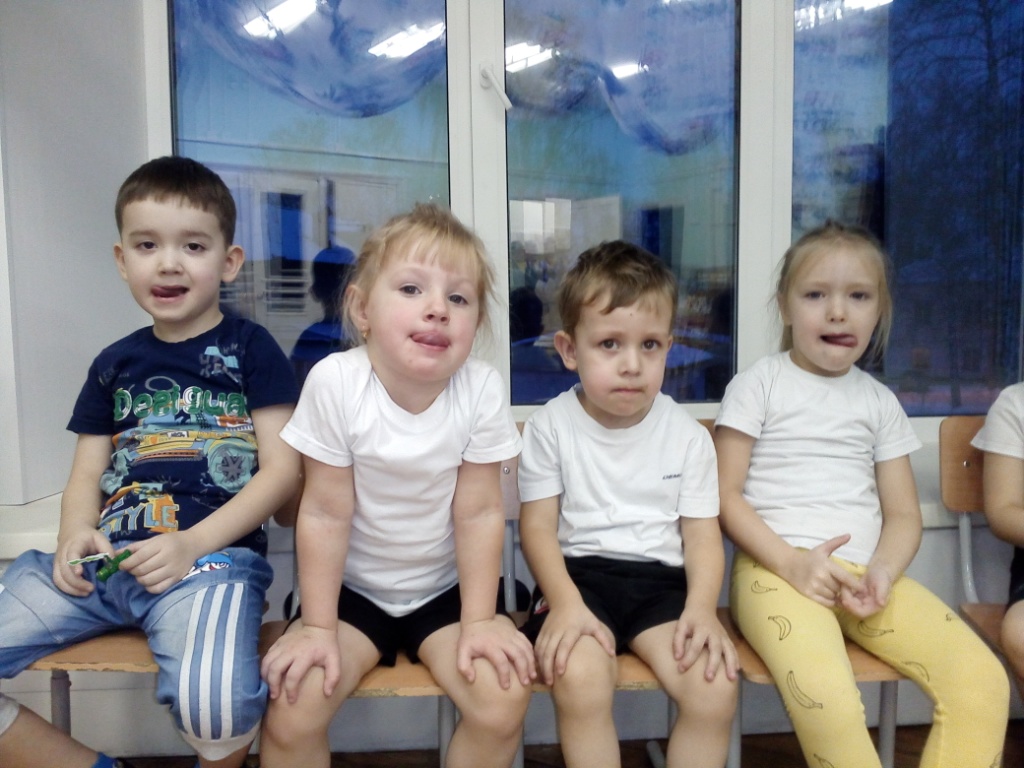 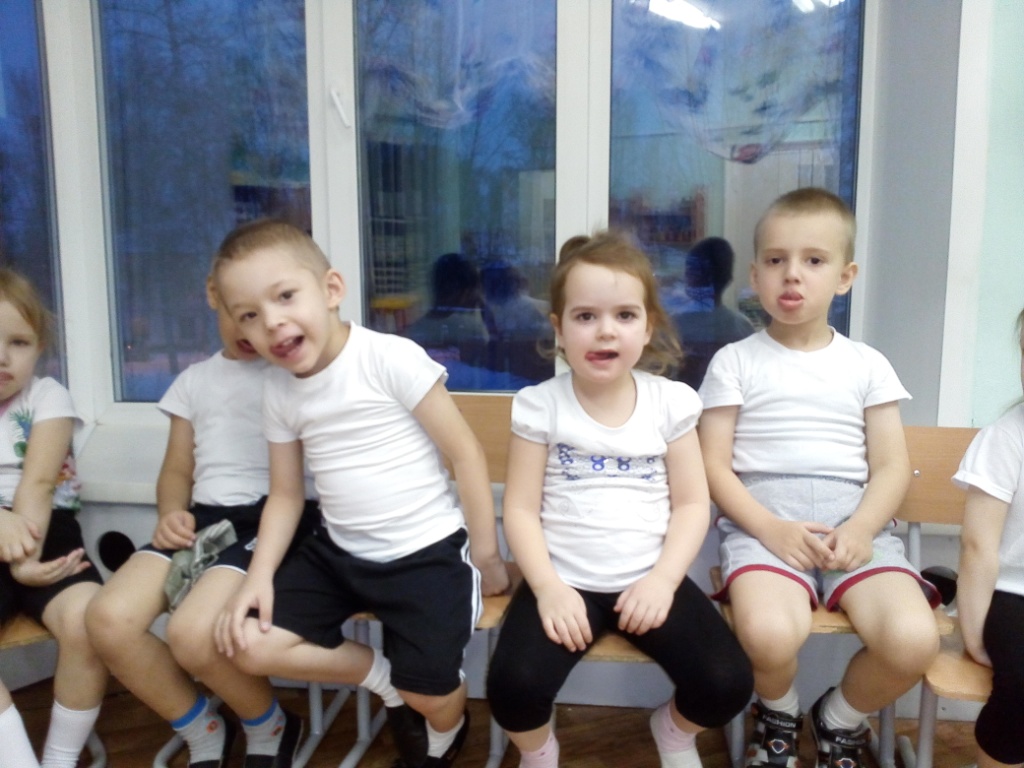 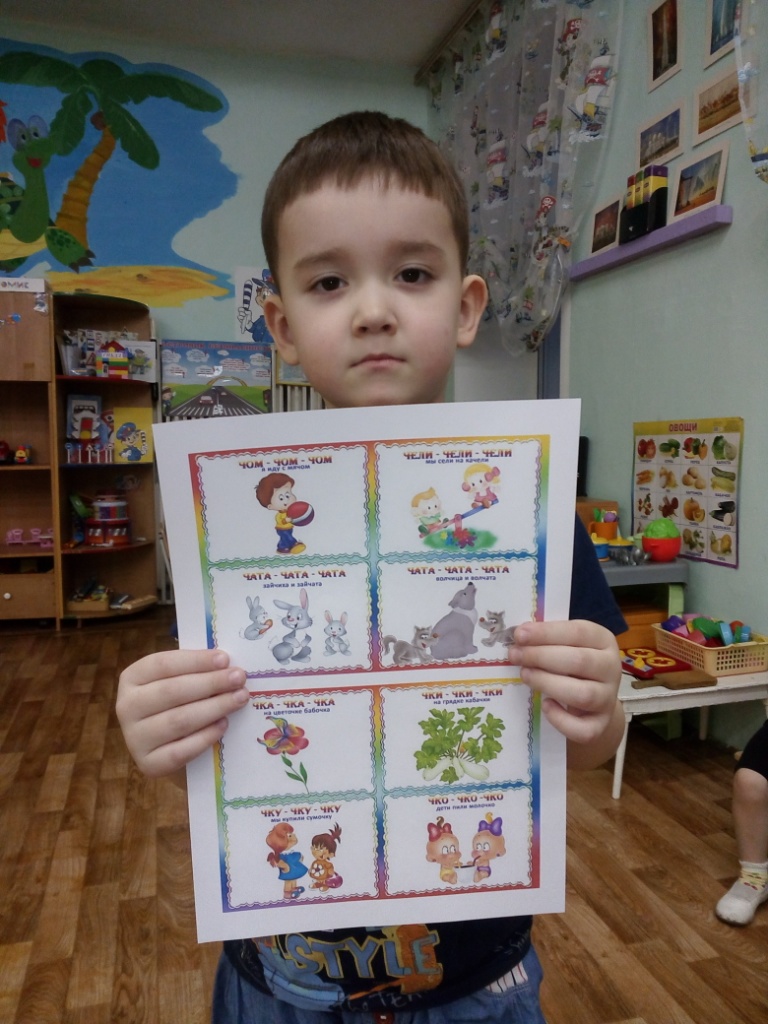 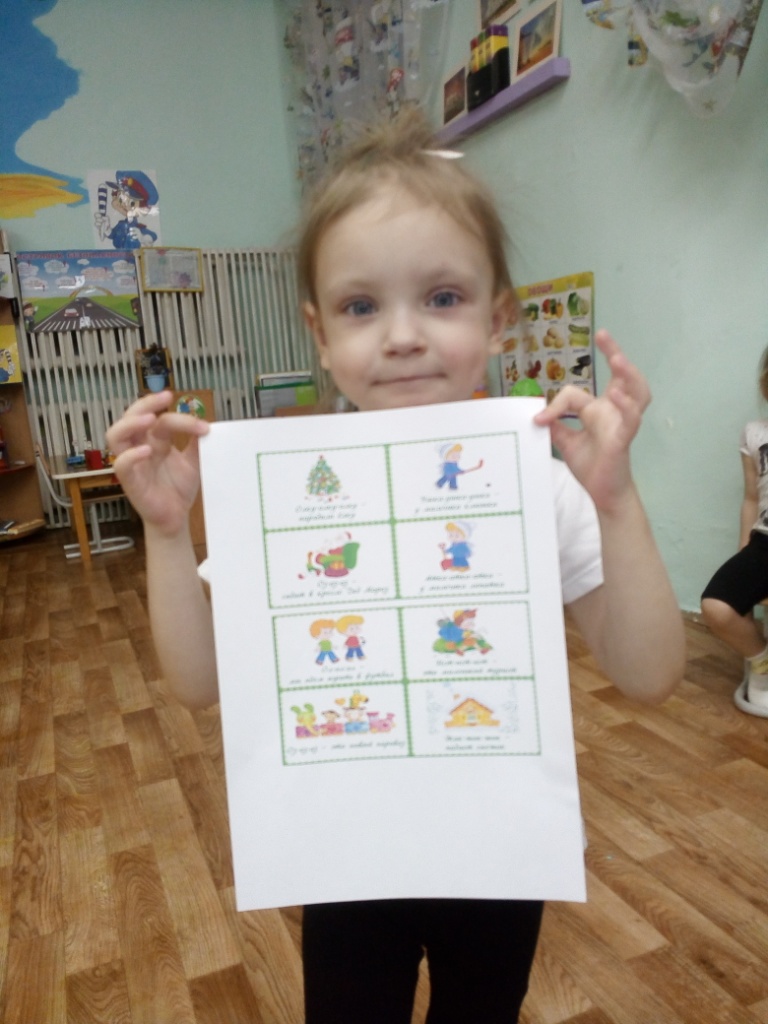 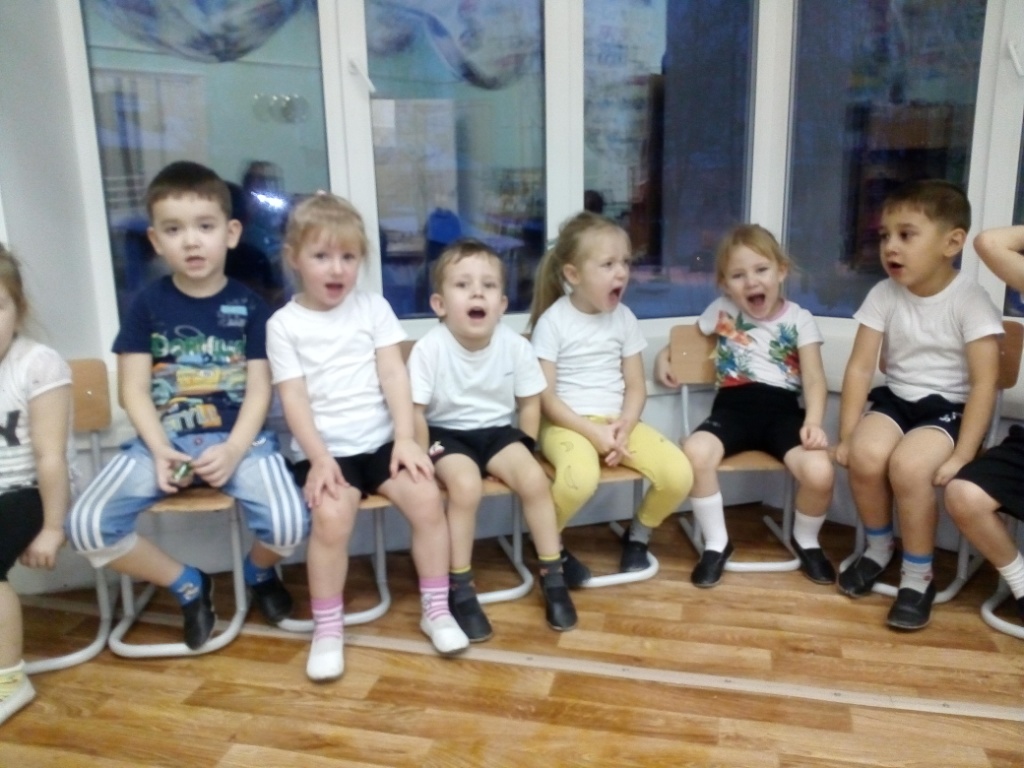 №               п,пНазвание проведенных мероприятий Целевая аудиторияКол-воучастников Что удалось Трудности,проблемыОтметка о наличии  приложений1«День вежливых слов»Воспитанники13 детейПолучилось вызвать интерес детей к логопедическим занятиям -Фото 2«Веселая гимнастика для языка»Воспитанники13 детейРазвивали все стороны устной речи каждого ребенка Игры для развития артикуляционной моторики и дыхания.-Фото 3«С пальчиками играем - речь развиваем»Воспитанники13 детей Утренняя гимнастика «Мяч и речь» игры для развития мелкой моторики.Игра «бусы»Игра «волшебный мешочек»-Фото4«Ушки на макушки»Воспитанники13 детейИгры для развития слуха и внимания«Что звучит»«Какой музыкальный инструмент звучит?»-Фото5«Прекрасен русский язык»Воспитанники, родители13 детейЗаключение логопедической недели «Говори красиво и правильно»Выставка «Веселые чистоговорки в картинках»Совместно с родителями.-Фото